Извещение о предварительном согласовании предоставления земельного участка в аренду для ведения личного подсобного хозяйства на территории Парфинского районаСообщается о предварительном согласовании предоставления в аренду земельного участка в кадастровом квартале 53:13:0061101, для ведения личного подсобного хозяйства, площадью 1500 кв. м, расположенного по адресу: Российская Федерация, Новгородская область, Парфинский муниципальный район, Федорковское сельское поселение, д. Гонцы,  категория земель – земли населенных пунктов.Граждане, заинтересованные в предоставлении указанного земельного участка, в течение тридцати дней со дня опубликования и размещения извещения имеют право подавать заявления о намерении участвовать в аукционе на право заключения договора аренды такого земельного участка.Подача заявлений осуществляется по адресу: Новгородская обл., Парфинский район, п. Парфино, ул. Карла Маркса, д. 60, каб. 4 с 01.09.2023г. по 30.09.2023г. Способ подачи заявления – в письменной форме на бумажном носителе. Подача заявления в электронной форме или в форме электронного документа по электронной почте не предусмотрена. Прием заявлений прекращается по истечению 30 дней со дня опубликования извещения. Ознакомится со схемой расположения земельного участка возможно с 8.30 до 13.00 и с 14.00 до 17.30 пн.-пт. по адресу: Новгородская обл., Парфинский район, п. Парфино, ул. Карла Маркса, д. 60, каб. 4.Председатель комитета по управлению муниципальным имуществом Администрации муниципального района                                 Е.Н. Чернова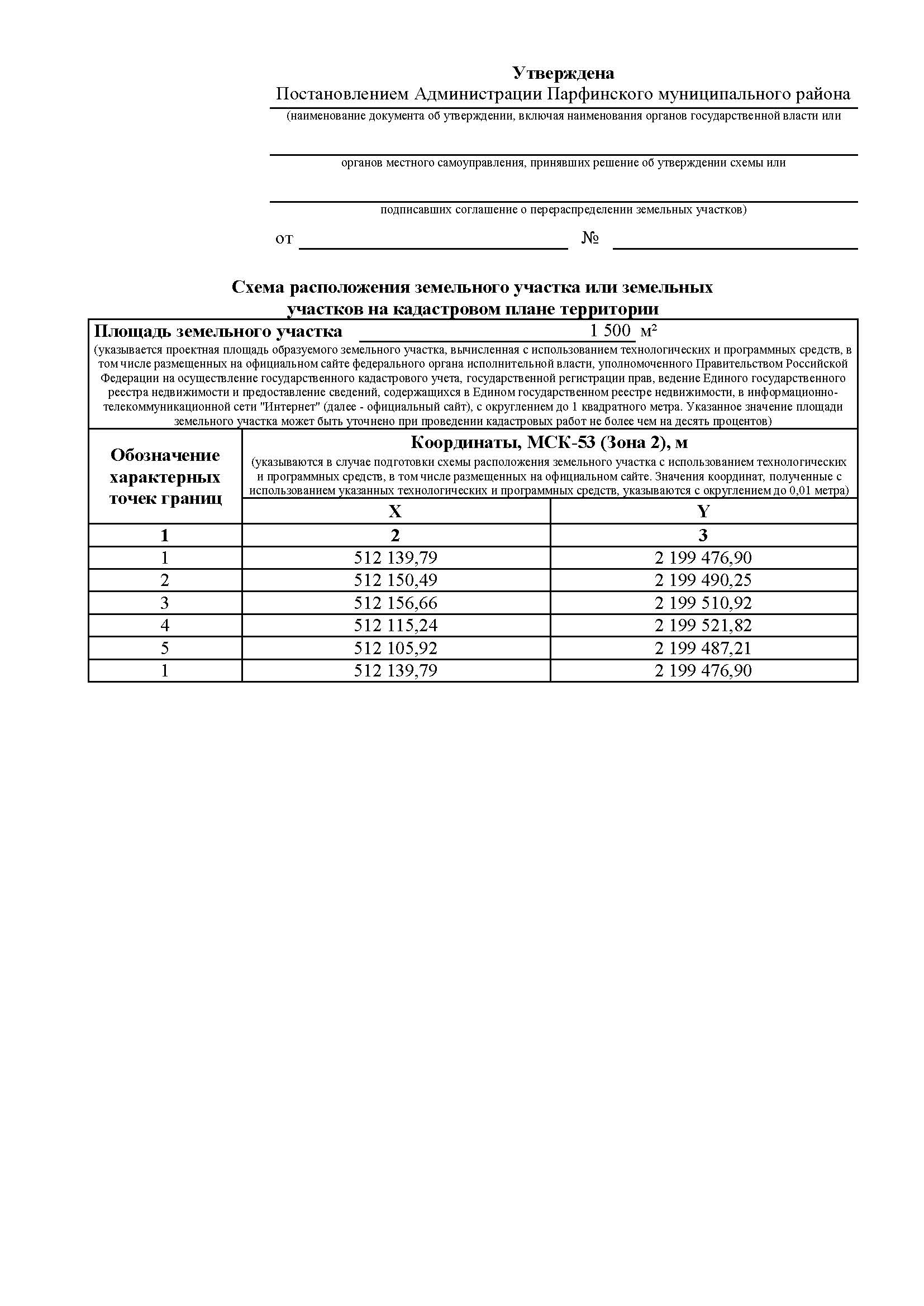 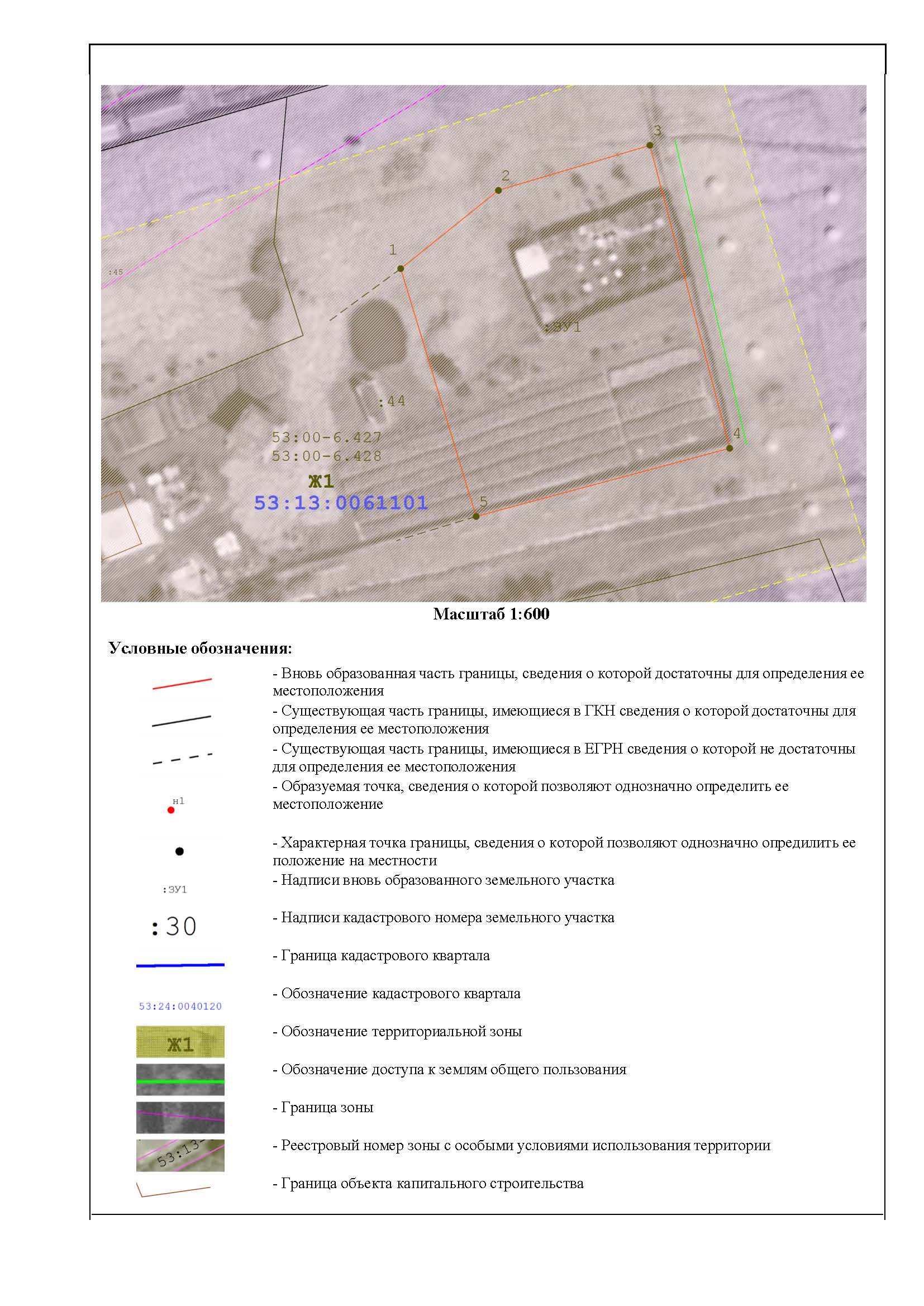 